Senior Family Support WorkerTransforming Rehabilitation ServiceA message from our CEO, Allan Myatt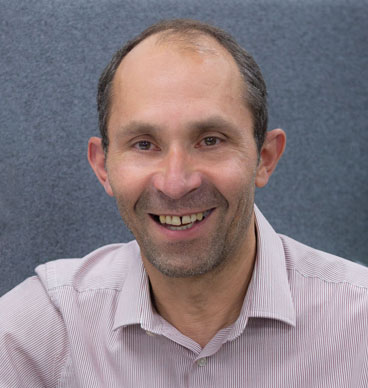 Dear Applicant,Thank you for your interest in the post of Senior Family Support Worker, Transforming Rehabilitation Service.As an organisation, Ormiston Families has agreed that our strategy for the next 3 years is to enable children, young people and their families to feel safer, healthier and more resilient. We also recognise that we need to build the resilience of the organisation, so we are fit to meet the challenges ahead.Over the next few months we will continue to develop the strategy identifying key objectives for the next 3 years and making necessary organisational and operational changes to enable us to deliver the strategy in the new financial year. We see the recruitment of this post as critical in helping us achieve these objectives.I wish you the best of luck with your application. Best regards,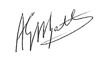 Allan MyattOur visionSafe, healthy, resilient familiesOur missionEnabling families in the east of England to build resilience and make choices to improve the life chances of their childrenOur valuesCollaborativeWorking together with familiesBuilding partnerships, communities and networks to support familiesValuing each other to achieve results and improve everything we doCompassionateListening, so we can understandTreating people with respectEnabling, recognising and reinforcing achievementsEffectiveEvidencing the impact of our work with familiesPrevention and early intervention being at the heart of our workBuilding resilience to cope and recover from adversityOrmiston Families is one of the leading charities working with children, young people and families in the East of England. We take early and preventative action to support families to be safe, healthy and resilient. All our services help people to build stronger networks, learn from experience and feel in control of their own wellbeing. We can only achieve this with the people who choose to work for us. About the roleBased within the Norfolk & Suffolk Community Rehabilitation team in Norwich, you will support Ormiston Families’ Operations Manager to develop and implement our TR Service there.  

You will be responsible for delivering an agreed programme of group work and one-to-one interventions with adult offenders to address their family, parenting and relationship needs. You will also supervise a small team of family support workers and volunteers working at different locations in Norfolk and Suffolk. About youApplicants must have a qualification, and/or experience in a Probation, criminal justice or family support setting. You will also need to demonstrate an ability to plan and deliver a range of family support activities and possess a good knowledge of effective direct intervention techniques and practice.  Regular travel across Norfolk and Suffolk will be required.
This is a full-time post for 35 hours per week, with a starting salary £21,076.00 per annum.Probationary PeriodThe post is subject to a probationary period of six months during which your progress will be monitored in accordance with agreed objectives.  Application ProcessApplicants must send in a completed online application form; you must demonstrate that you hold the personal competencies required for the role and how you meet the relevant skills, knowledge and experience.Ormiston Families is an equal opportunities employer. We value diversity and welcome applications from all sections of the community.  We ask individuals to complete a monitoring form to help us monitor the diversity of applicants.  It will be separated from your application form and will not be seen by anyone involved in recruitment to this job.Please note: Only successful applicants will be contacted by Ormiston Families.Job Description Job Title:	Senior Family Support Worker
Service:	Transforming Rehabilitation Service 
Location:	Based in Norwich with regular travel across Norfolk and SuffolkJob purpose: You will be responsible for delivering an agreed programme of group work and one-to-one interventions with adult offenders to address their family, parenting and relationship needs. You will also supervise a small team of family support workers and volunteers working at different locations in Norfolk and Suffolk..Main Duties and Responsibilities:To organise and oversee delivery of a range of prescribed family support interventions across Norfolk & Suffolk, including assessment, group work and one-to-one provision
To deliver a range of prescribed family support interventions across Norfolk and Suffolk including assessment, group work and one to one provision
To directly deliver high level family support interventions in Norfolk
To lead a small TR team, providing line management support, supervision and appraisal to Family Support Workers and volunteersTo be responsible for the recruitment and day to day management of volunteers
To keep accurate and timely case recording and monitoring records to contribute to the safe and effective management of the serviceTo implement an agreed monitoring and evaluation framework across the team and report to the Operations Manager as required on service user outcomes and key performance indicators To contribute as required to Ormiston’s service planning and review process in order to develop the ongoing quality of the service, considering the views of service users, funders and staffTo actively attend and contribute to the key network/partnership groups for other TR providers within Norfolk & Suffolk
To attend briefings, conferences and training events as required, ensuring the relevant information is summarised and fed back effectively to stakeholders
To work within Ormiston’s vision, mission, values, policies and procedures in a way which is consistent with the organisation’s strategic plan
To comply with any relevant professional standards and quality marks
To carry out any additional relevant duties as instructed by the Operations ManagerPerson SpecificationOrmiston Families encourages all candidates called for interview to provide details of their criminal record at an early stage in the application process. This information can be sent under separate, confidential cover to Human Resources hr@ormistonfamilies.org.uk. Ormiston Families guarantees that this information will only been seen by those who need to see it as part of the recruitment process.The post will be offered subject to satisfactory qualifications, DBS if applicable, references and a satisfactory declaration of health.  The post will also be offered subject to the production of relevant documents as listed in the Immigration (Restriction on Employment) Order 2004.The successful candidate will be asked to provide evidence of identity and qualifications.  Applications will be considered and those shortlisted for interview will be informed. If you have not heard by the interview date we thank you in advance for your interest and ask you to assume that you have not been successful on this occasion.Closing date for completed applications:	12 noon, Friday 10th January 2020Interview date for short listed candidates:	TBCEmail: anita.fiddy@ormistonfamilies.org.ukReward & RecognitionCompetitive salariesCompetitive salaries with annual cost of living increment where one is awarded.Employee Training and DevelopmentCommitment to the professional and career development of its employees. Work Life BalanceHigh standards of flexible and family friendly employment policies; Ormiston Families is committed to ensuring employees maintain a good work life balance. The HiveOur communication and benefits hub where employees and volunteers keep up to date with all organisation news, share information and ideas and have access to a wide variety of shopping discounts.Wellbeing CentreAccessed via The Hive Wellbeing Centre provides education, support and tools to help you live a healthier and happier life. Pension SchemeGroup Personal Pension Scheme with up to 9% of gross salary employer contribution for any employee where they match the level of contribution.Generous annual leave entitlement27 days annual leave plus additional leave for employees who have completed 3 years’ service. (Part time employees receive a pro rata allowance according to the number of hours they work per week).Occupational sick pay schemeOrmiston Families operates an occupational sick pay scheme in addition to statutory sick pay.Group Life AssuranceOrmiston Families provides a death in service benefit to all permanent employees.Cycle to work schemeThis is offered as a “salary sacrifice” which is deducted from monthly salaries.All benefits are discretionary; therefore Ormiston Families have the right to change or amend benefits at any given time.Recruitment of Ex-offenders PolicyOrmiston Families complies fully with the Disclosure and Barring Service (DBS) Code of Practice and undertakes to treat all applicants for positions fairly. It undertakes not to discriminate unfairly against any subject of a Disclosure on the basis of conviction or other information revealed.This policy on the recruitment of ex-offenders is made available to all Disclosure applicants at the outset of the recruitment process.Ormiston Families is committed to the fair treatment of its employees, potential employees and users of its services regardless of race, colour, nationality, ethnic or national origin, gender, marital status or caring responsibility, sexual identity, age, physical, sensory or learning disability, mental health, political opinion, religion or belief, class, HIV status, employment status or part-time status, offending behaviour unrelated to the post or trade union activities.Ormiston Families actively promotes equality of opportunity for all and welcomes applications from a wide range of candidates, including those with criminal records. Ormiston Families selects all candidates for interview based on the criteria drawn up for the position.A Disclosure is only requested after a thorough risk assessment has indicated that one is both proportionate and relevant to the position concerned. For those positions where a Disclosure is required, all application forms and recruitment briefs will contain a statement that a Disclosure will be requested in the event of the individual being offered the position.Where a Disclosure is to form part of the recruitment process, Ormiston Families encourages all applicants called for interview to provide details of their criminal record at an early stage in the application process. Ormiston Families requests that this information is sent under separate, confidential, cover to Human Resources and guarantees that this information will only be seen by those who need to see it as part of the recruitment process. Unless the nature of the position allows Ormiston Families to ask questions about a candidate’s entire criminal record only questions about "unspent" convictions as defined in the Rehabilitation of Offenders Act 1974 will be asked.Ormiston Families will ensure that those who are involved in the recruitment process have been suitably trained to identify and assess the relevance and circumstances of offences. Ormiston Families will also ensure that they have received appropriate guidance and training in the relevant legislation relating to the employment of ex-offenders, e.g. the Rehabilitation of Offenders Act 1974.Ormiston Families will ensure that an open and measured discussion takes place on the subject of any offences or other matter that might be relevant to the position. Failure to reveal information that is directly relevant to the position sought could lead to withdrawal of an offer of employment.Ormiston Families will ensure that every subject of a DBS Disclosure is aware of the existence of the DBS Code of Practice and make a copy available on request.Ormiston Families undertakes to discuss any matter revealed in a Disclosure with the person seeking the position before withdrawing a conditional offer of employment.Having a criminal record will not necessarily bar any applicant from working with Ormiston. This will depend on the nature of the position and the circumstances and background of the offences.CriteriaEssential/ DesirableMeasured byA qualification, and/or experience in Probation, criminal justice or family support setting
EssentialApplication form/certificates provided at interviewExperience of supervising a small team or projectDesirableApplication form/interviewExperience of managing volunteersDesirableApplication form/interviewExperience of providing professional practice supervision to staffDesirableApplication form/interviewBasic knowledge of Transforming Rehabilitation and other government policy around rehabilitation of offendersEssentialApplication form/interviewExperience of the delivery of evidence-based programmes to groups of adultsDesirableApplication form/interviewGood knowledge of Safeguarding theory, policy and practiceEssentialApplication form/interviewExperience of planning an evolving programme of appropriate activities to meet the needs of adult offenders and their families with good knowledge of effective direct intervention techniques and practiceEssentialApplication form/interviewBasic knowledge of health and safety legislation, including carrying out and monitoring risk assessmentsEssentialApplication form/interviewHaving good communication skills, both written and verbal, with the ability to communicate effectively to a range of peopleEssentialApplication form/interviewGood problem-solving skills with the ability to manage complex issues, sometimes under pressureEssentialApplication form/interviewGood understanding of equal opportunities and diversityEssentialApplication form/interviewCompetent in use of MS Excel, MS Word and OutlookEssentialApplication form/interviewAbility to manage own workloadEssentialApplication form/interviewA positive professional attitude with the ability to motivate othersEssentialApplication form/interviewKnowledge of other appropriate and relevant service provisions in the areaDesirableApplication form/interviewKnowledge and skills of partnership workingDesirableApplication form/interview